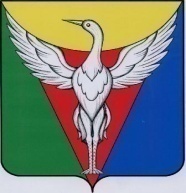 АДМИНИСТРАЦИЯ УЙСКО-ЧЕБАРКУЛЬСКОГО СЕЛЬСКОГО ПОСЕЛЕНИЯ 
ОКТЯБРЬСКОГО МУНИЦИПАЛЬНОГО РАЙОНАЧЕЛЯБИНСКОЙ ОБЛАСТИПОСТАНОВЛЕНИЕ  _____________________________________________________________________________  от 16. 10. 2015  года       № 59         О формировании реестра муниципальных услуг, об утверждении план-графика перехода на предоставление муниципальных услуг в электронной форме, предоставляемых администрацией Уйско-Чебаркульского  сельского поселения В соответствии с Федеральным законом Российской Федерации от 27.07.2010 г. N 210-ФЗ "Об организации предоставления государственных и муниципальных услуг", распоряжением Правительства Российской Федерации от 17.12.2009 г. N 1993-р, руководствуясь Уставом Уйско-Чебаркульского  сельского поселения,ПОСТАНОВЛЯЕТ:Сформировать реестр муниципальных услуг предоставляемых администрациейУйско-Чебаркульского  сельского поселения. (Приложение №1)       2. Утвердить план-график перехода на предоставление муниципальных услуг в электронном виде, предоставляемых администрацией Уйско-Чебаркульского  сельского   поселения Октябрьского муниципального района.  (Приложение № 2).Организовать переход на предоставление в электронном виде муниципальных услуг администрации Уйско-Чебаркульского  сельского поселения Октябрьского муниципального  района, а также услуг, предоставляемых подведомственными муниципальными     учреждениями Уйско-Чебаркульского  сельского поселения Октябрьского муниципального   района. Настоящее постановление вступает в силу со дня его подписания и подлежит  размещению  на официальном сайте администрации Уйско-Чебаркульского  сельского   поселения.Контроль за исполнением настоящего постановления оставляю за собой.Глава  Уйско-Чебаркульскогосельского поселения       			                                                              С.А. Бочкарь